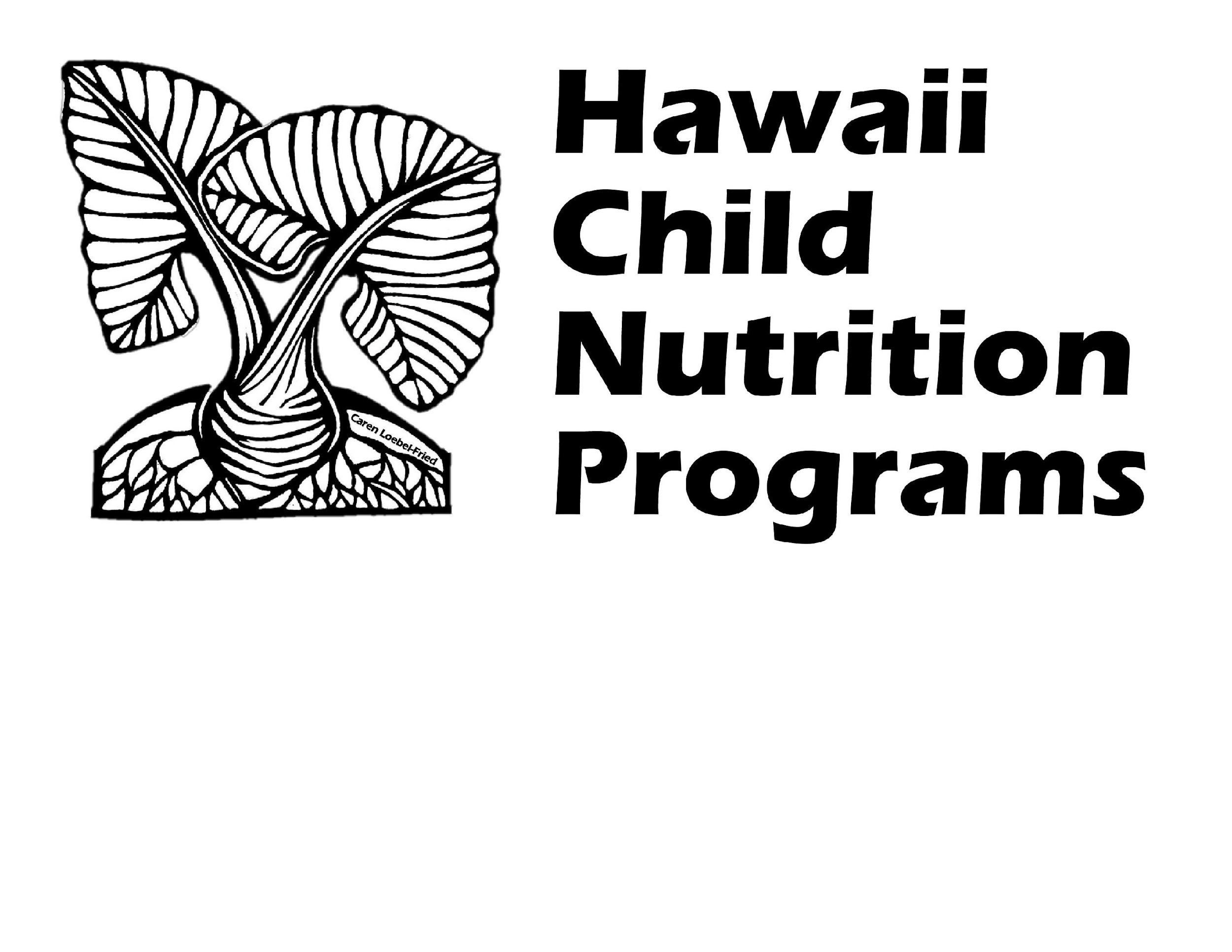 Mga Programa sa Nutrisyon sa Bata sa Hawaii	Mga Instruksyon sa Porma sa Reklamo sa Diskriminasyon(Ang porma sa reklamo nagsugod sa panid 2)KATUYOAN:Mahimong gamiton kini nga porma kung nagtuo ka nga gipailalom ka sa diskriminasyon sa mga programa o kalihokan sa nutrisyon sa USDA ug gusto nimo nga mopasaka og reklamo sa diskriminasyon. Ang porma mahimong gamiton sa pagpasaka og reklamo sa diskriminasyon base sa rasa, kolor, nasudnong gigikanan, edad, sekso (lakip ang gender identity ug sexual orientation), ug pagkabaldado. Kung kinahanglan nimo ang tabang sa pagpuno sa porma, mahimo nimong tawagan ang numero sa telepono nga nalista sa ilawom sa porma sa reklamo. Dili nimo kinahanglan nga gamiton ang porma sa reklamo. Mahimo nimong isulat ang usa ka sulat. Kung magsulat ka usa ka sulat kinahanglan kini adunay tanan nga kasayuran nga gihangyo sa porma ug pirmahan nimo o sa imong awtorisado nga representante. Mahimo ka usab magpadala og reklamo pinaagi sa FAX o United States Postal Service Mail. Kinahanglan nga kami adunay pinirmahan nga kopya sa imong reklamo. Ang dili kompleto nga impormasyon o usa ka wala mapirmahan nga porma makapalangan sa pagproseso sa imong reklamo.DEADLINE SA PAG-FILING:Ang reklamo sa diskriminasyon sa programa kinahanglang ipasaka dili molapas sa 180 ka adlaw sa petsa nga imong nahibal-an o kinahanglan nga nahibal-an ang giingong diskriminasyon, gawas kung ang oras sa pagpasaka gipalugway sa USDA. Ang mga reklamo nga gipadala pinaagi sa koreyo giisip nga gisang-at sa petsa nga gipirmahan ang reklamo, gawas kung ang petsa sa sulat sa reklamo magkalahi sa pito ka adlaw o labaw pa gikan sa petsa sa postmark, diin ang petsa sa postmark gamiton isip petsa sa pagpasaka. Ang dokumentasyon sa reklamo o Mga Porma sa Reklamo nga gipadala pinaagi sa fax o e-mail pagaisipon nga gipasaka sa adlaw nga ang reklamo gi-fax o e-mail. Ang mga reklamo nga ipasaka human sa 180 ka adlaw nga deadline kinahanglang maglakip sa usa ka 'maayong hinungdan' nga katin-awan alang sa paglangan.Pananglitan, kung:Dili ka makatarunganon nga gilauman nga mahibal-an ang diskriminasyon nga buhat sa sulod sa 180 ka adlaw nga yugto;Ikaw grabeng nasakit o walay mahimo;Ang sama nga reklamo gisang-at sa laing Federal, estado, o lokal nga ahensya ug kana nga ahensya napakyas sa paglihok sa imong reklamo.POLICY SA USDA PARA SA MGA PROGRAMA SA NUTRITION:Ang pederal nga balaod ug polisiya nagdili sa diskriminasyon batok kanimo base sa mosunod: rasa, kolor, nasudnong gigikanan, edad, sekso (lakip ang gender identity ug sexual orientation), ug pagkabaldado.PAGBABAGS (RETALIATION) GIDILI:Walay Ahensya, opisyal, empleyado, o ahente sa USDA, lakip ang mga tawo nga nagrepresentar sa USDA ug sa mga programa niini, ang mahadlok, manghulga, manghasi, mopugos, magpihig, o mobalos kang bisan kinsa nga nagsang-at og reklamo sa giingong diskriminasyon o kinsa miapil. sa bisan unsang paagi sa usa ka imbestigasyon o uban pang pagpadayon nga nagpataas sa mga pag-angkon sa diskriminasyon.Kung ang nakompleto nga porma gidawat ingon usa ka kaso sa reklamo, ang impormasyon nga nakolekta sa panahon sa imbestigasyon gamiton sa pagproseso sa imong reklamo sa diskriminasyon sa programa.Mga Programa sa Nutrisyon sa Bata sa HawaiiPorma sa Reklamo sa DiskriminasyonUnang Ngalan: _______________ Tunga-tunga Inisyal: ____ Apelyido: _________________________Address sa Pag-mail: ________________________________________________________________                   Lungsod: ___________________ Estado: ____________ Zip Code: _____________Numero sa Telepono nga adunay code sa lugar: (____) ____________E-mail Address: ______________________________Labing maayo nga paagi aron maabot ka, susiha (✓) usa: ⬜ Mail ⬜ Telepono ⬜ E-mail ⬜ Lain: _____________Aduna ka bay representante (abogado o uban pang manlalaban) alang niini nga reklamo? ⬜ Oo ⬜ Dili	Kung oo, palihug ihatag ang mosunod nga impormasyon bahin sa imong representante:  		Unang Ngalan: ___________________ Apelyido: ______________________________________   	Address: _____________________ Lungsod: _____________ Estado: ________ Zip Code: _______   	Telepono: ( )___________ Email: _____________________________________________Kinsa ang imong gituohan nga gipihig batok kanimo? Ngalan sa (mga) tawo o organisasyon nga imong gipasakaan og reklamo. (Gamita ug dugang nga mga panid, kon gikinahanglan) ______________________________________           Palihug susiha (✓) ang programa nga may kalabotan sa imong reklamo (kung nahibal-an/kung mahimo):  		   ⬜ National School Lunch Program/School Breakfast Program     	   ⬜ Programa sa Pagkaon sa Pag-atiman sa Bata ug Hamtong     	   ⬜ Programa sa Serbisyo sa Pagkaon sa Ting-initUnsay nahitabo nga mibati nimo nga gipihig ka? Kung ang giingong diskriminasyon nahitabo labaw pa sa kausa, palihug ihatag ang ubang mga petsa ug ihulagway kung unsa ang nahitabo. Gamita ang dugang nga mga panid, kung gikinahanglan ug ilakip ang pagsuporta sa mga dokumento nga makatabang sa pagpakita kung unsa ang nahitabo.         ______________________________________________________________________________________         ______________________________________________________________________________________         ______________________________________________________________________________________Kanus-a nahitabo ang diskriminasyon? Petsa:  _______    _______   _______                                                                                   Bulan adlaw Tuig          Kung ang diskriminasyon nahitabo labaw pa sa kausa, palihug ihatag ang ubang mga petsa:						                   _______ _______                                                                                  Bulan adlaw TuigDiin nahitabo ang diskriminasyon? Address sa dapit diin nahitabo ang insidente:		___________________________ _____________ ___________________________		Numero ug Kalye o PO Box City	          Zip Code sa EstadoUsa ka paglapas sa balaod ang pagpihig batok kanimo base sa mosunod: LAHI, KOLOR, EDAD, SEKS (lakip ang gender identity ug sexual orientation), NATIONAL ORIGIN, o DISABILITY. Gidili ang pagbalos base sa naunang kalihokan sa katungod sa sibil. Nagtuo ko nga gipihig ako base sa akong:               ⬜  Lumba	          ⬜  Kolor⬜ Edad Sekso (lakip ang pagkatawo sa gender ug oryentasyong sekswal)⬜  Nasyonal nga gigikanan⬜  PagkabaldadoAng imong reklamo ba may kalabotan sa diskriminasyonpanarbaho sa departamento o ahensya sa pagtratar niini kanimo o sa uban?⬜ Oo⬜  DiliIlista ang mga ngalan, titulo ug numero sa e-mail/telepono sa mga tawo nga adunay kahibalo sa mga aksyon nga gihatag sa numero 2 sa ibabaw.Mga remedyo: Giunsa nimo gusto nga makita nga masulbad kini nga reklamo? ________________________________________________________________________________________________________________________________________________________________Nakapasaka ka na ba ug reklamo bahin sa (mga) insidente sa laing federal, estado, o lokal nga ahensya o sa korte?⬜ Oo⬜  Dili		Kung oo, sa unsa nga ahensya o korte ang imong gisang-at?________________________________Kanus-a ka nag-file? Petsa:  _______    _______   ________                                                        Bulan adlaw TuigPirma: ________________________________Petsa:_______________________Ang tanan nga mga reklamo, sinulat o binaba, dawaton.	Mail, FAX, o E-mail nga nakompleto nga porma sa:		             Kontaka ang Hawaii Child Nutrition Programs sa:	              Mga Programa sa Nutrisyon sa Bata sa HawaiiO                  Telepono: (808) 587-3600                    650 Yard Road, Suite 270                    Honolulu, Hawaii 96817                    FAX: (808) 587-3606                    Email: hcnp@k12.hi.usNgalanTituloE-mail/Numero sa Telepono